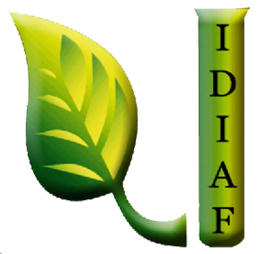 Casos de Urgencia del IDIAFNo se tuvo en MARZO 2019 ningún caso de Urgencia.